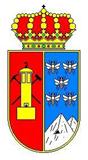 Excmo. Ayuntamiento de la UniónConcejalía de Festejos  CONCURSO DE PAELLAS 20171º La Concejalía de Festejos del Excmo. Ayuntamiento de La Unión, convoca, dentro de la programación de Las Fiestas en Honor a nuestra Patrona la Virgen del Rosario 2017, el XIV Concurso de Paellas, Ciudad de La Unión.2º El día de celebración será el día  15   de Octubre, a las 12’00 horas, en la Calle Mayor.3º Se establecen 3 premios:1º Premio valorado en 300 €2º Premio valorado en  200 €3º Premio Valorado en 100 €4º Todas las paellas serán de 20 raciones mínimo.5º Todas las paellas se harán de carne, (conejo, pollo, magra o mixta) correspondiendo a los participantes proveerse de los utensilios necesarios (paellera, rasera, fuego, etc.  etc.), así como de todos los ingredientes necesarios para su elaboración.6º Las inscripciones podrán realizarse hasta las 12’00 h del 15 de Octubre en la misma calle Mayor, debiendo de proporcionar nombre, D.N.I y número de teléfono del representante de la Paella.7º El jurado será nombrado al efecto por la concejalía de festejos y su fallo será inapelable.8º Los participantes recibirán un lugar exacto donde realizar la paella, con el correspondiente número de asignación a cada paella.9º Las paellas serán puntuadas en cuestión de sabor, presentación y textura, correspondiendo los premios a las paellas que obtenga mejor puntuación global.10º Cualquier contingencia no prevista en estas bases será resuelta por la concejalía de festejos del Excmo. Ayuntamiento de La Unión.La unión, a 1 de Septiembre del 2017